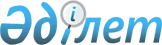 Қорғалжын ауданы әкімдігінің кейбір қаулыларының күші жойылды деп тану туралыАқмола облысы Қорғалжын ауданы әкімдігінің 2016 жылғы 28 қаңтардағы № 18 қаулысы      Қазақстан Республикасының "Қазақстан Республикасындағы жергілікті мемлекеттік басқару және өзін-өзі басқару туралы" 2001 жылғы 23 қаңтардағы Заңына, "Нормативтік құқықтық актілер туралы" 1998 жылғы 24 наурыздағы Заңына сәйкес, аудан әкімдігі ҚАУЛЫ ЕТЕДІ:

      Аудан әкімдігінің келесі қаулысының күші жойылды деп танылсын:

      "Қорғалжын ауданында мүгедектер үшін жұмыс орындарына квота белгілеу туралы" (Ақмола облысы Әділет департаментінде 2014 жылы 16 шілдеде № 4280 болып тіркелген) Қорғалжын ауданы әкімдігінің 23 маусым 2014 жылғы № 122 қаулысы.


					© 2012. РГП на ПХВ «Институт законодательства и правовой информации Республики Казахстан» Министерства юстиции Республики Казахстан
				
      Аудан әкімі

Қ. Рыскелдінов
